Procès-verbal de la réunion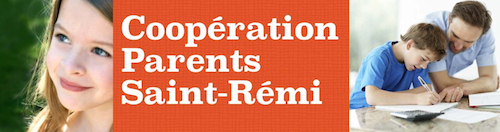 du 05 novembre 2018Dates des réDates à noter :Reconnaissance : Déjeuner Bagel – 09 novembreVie communautaire : Collecte de bonbons d’Halloween – 12 novembreVie communautaire : Collecte d’habits de neige : 15 novembreCampagne de financements : distribution du fromage et pots et vente de Rémiel : 27 novembre  Reconnaissance : Massages : 28 novembreEvènements : Cocktail des parents – 29 novembre PrésentsValérie Chouinard (Co-présidente)Maria Salem (co-présidente)Liliane BrunettiKarine TremblayChristelle JacquetAdriana LanzaShelley ChuEvènements / DécorationsCocktail des parents – CPSR dû garder la date pour le  29 novembre chez Duke & Devine’s. Les invitations ont été distribués. Le groupe a discuté la possibilité d'utiliser l’occasion pour exposer les peintures qui ont été remises à CPSR comme cadeau. Il a été suggéré également de choisir quelques tableaux et de les accrocher à l’entrée de l’école lors de la distribution du fromage et les recettes en pots le 27 novembre, ou avoir une enchère silencieuse et envoyer une note aux parents dans l’Info-parents. Après discussion, le groupe a décidé de suspendre la vente des tableaux après la décision est prise concernant le futur de l’école.Décoration de l’école – Le comité de décoration a commencé d’enlever les décorations de l’Halloween et a commencé de préparer les décorations de noël. Activités d’Halloween : Décoration des citrouilles – La décoration des citrouilles a été organisées par les classes. CPSR a distribué des bonbons dans les 2 classes qui ont gagné le concours de MEILLEURE CITROUILLE. Les enfants de la plupart des classes ont décoré 2 citrouilles et un jury composé de 4 spécialistes ( T.E.S, orthopédagogue, etc..) a décidé les gagnants. Les citrouilles décorées ont été exposées dans l’entrée de l’école le jour d’Halloween. CPSR doit souligner la contribution que CPSR a apportée au Refuge pour les femmes de l'Ouest de l'Île en achetant les citrouilles auprès de Team Broady le jour de la grande marche du Beaconsfield. Une proposition a été faite d’annoncer la contribution sure l'écran à l'entrée de l'école. Famille - ÉcoleBottin d’élèves – les bottin ont été complétés et distribués aux enfants participants. Les participants ont apprécié le nouveau format du bottin, plus facile à lire et moins du travail sur la mise-en-page et l’impression. Il a été suggéré pour la prochaine fois de distribuer une copie par famille et avec l’option d’acheter des copies additionnelles. Reconnaissance de l’équipe école – les activités de reconnaissances avant noël sont le déjeuner Bagel et le massage pour les profs. Les autres activités comme le Bar à salade et le Smoothie bar auront lieu en  2019 si nous avons les bénévoles pour le faire.Déjeuner Bagel : le 9 novembre, Marta et Christine ont déjà préparé un sign-up pour l’événement. Massage pour les profs : cette activité a été beaucoup appréciée par les profs l’année passée. Cette année 3 masso-thérapeutes ont déjà été réservées. Les séances du massage sont prévues pour le 28 novembre. Vie communautaire  Collecte de bonbons d’Halloween : le texte aux parents pour la collecte des bonbons a été  envoyé. La date limite pour la collecte c’est le 12 novembre. La collecte d’habits de neige :  Tara va être responsable de cette activité si possible. CPSR cherche quelqu’un/une pour l’aider. On va envoyer un courriel aux parents pour leur demander de l’aide. La boite pour la collection est installée à l’école, et la date limite pour la collecte c’est le 15 novembre. Paniers de Noël : pour chaque 12 pots vendus dans les campagnes de financement, un sachet repas va au panier de noël. L’activité va être organisée comme l’année passée. Nathalie Desy est responsable. Campagnes de financement  Fromages et recettes en pots - Les bons de commande sont distribués. Un rappel a été envoyé et une table a été installée à l’entrée de l’école le 30 octobre pour rappeler les parents. La date limite pour les bons de commande est maintenant le 9 novembre. La participation est beaucoup moindre cette année. CPSR pensera à d’autres idées pour le financement a partir de l’année prochaine. Diners pizza / sandwich – l’équipe de diners pizza/sandwich va avoir une autre rencontre avec Geneviève pour essayer de trouver des solutions aux problèmes logistiques comme la distribution, les locaux et la coordination de la distribution. Les participants ont discuté la possibilité de recruter un service traiteur pour avoir des repas chauds. Une mère a déjà proposé de gérer ce projet l’année prochaine et de trouver des options pour des repas santés avec des bons prix. Une fois que le recherche est faite, nous ferons la proposition à la direction.Finissants  A suivre en décembre. Expo-Travaux A suivre en décembre.RémiadesUne équipe sera formée en début d’année 2019.Autre projets en coursAlvéole –  à suivreCoin science – à suivreDans fluo –Vente de garage - DébarcadèreL’équipe est toujours à la recherche de bénévoles additionnels. Le groupe trouve qu’il est impératif que cette activité se déroule sans heurts. Le groupe a proposé de demander à la direction de solliciter l'aide de la police pour organiser la circulation autours du débarcadère le matin et le soir. Les infractions routières sont devenues menaçantes à la sécurité des enfantsVariaDates des réunions du CPSRDates des réunions du CPSR17 septembre 201815 octobre 20185 novembre 20183 décembre 201814 janvier 201911 février 201911 mars 20191 avril 20196 mai 20193 juin 2019Rappel de représentants pour nos sous équipes :Rappel de représentants pour nos sous équipes :Rappel de représentants pour nos sous équipes :Projet – 2018 / 2019ResponsableCourrielParadeValerie ChouinardMaria Salemvaleriechouinard@yahoo.camariasalemnaim@gmail.comÉpluchetteValérie Chouinardvaleriechouinard@yahoo.caBottins d’élèvesGeorge BalouzakisTara Wilkinsongeorge.balouzakis@gmail.comtara.wilkinson003@sympatico.caBénévoles à la bibliothèqueDirigé par la direction / bibliothécaireDécoration de l’écoleAnnie FortierCarolyn EastmondJennifer CammisanoAndrea BravoAnni_eve@hotmail.comCarolyn.Eastmond@FutureElectronics.comjcammisano@gmail.combravo.andrea@yahoo.comSoirée vin et fromages des maternellesLaura BrozovicTrina Pugliesekelamatthews@sympatico.ca tree67@live.caCampagne de financementLiliane BrunettiDanielle LeggettShelley ChuLilianne.brunetti@sympatico.ca Leggett.danielle@gmail.comshelleychu@hotmail.comCollecte d’habit de neigeTara WilkinsonTara.wilkinson003@sympatico.caCocktail des parents au pubValerie ChouinardRob KempChristine Gurekianvaleriechouinard@yahoo.carobkemp72@gmail.com christine_gurekian@hotmail.comPaniers de NoelNathalie Desy                            ndesy7@sympatico.ca                 Participation aux portes ouvertesSoirée patinageSoirée danse fluoExpo-TravauxMichèle Boutin   Karine TremblayAmélie BérubéAdriana LanzaVicky MerrettMaryse Rapsomatiotismi.boutin@gmail.comKarine.tremblay@tc.gc.caAmelie.berube@aya.yale.eduAdri74@gmail.comvmerrett@yahoo.cominfo@heyrapso.comFinissantsRémiadesDominique Godindominique.godin@gmail.com                       ReconnaissancesVoula MakrisTara WilkinsonPascale Perreault-SmithChristelle Jacquetstavroulamakris@hotmail.comtara.wilkison003@sympatico.capperreault@lbpearson.cachristellejacquet371@gmail.comDiners pates et pizzaGeoffrey ParkerNancy HoulahanParker.g42@gmail.comnancy.houlahan@videotronSite web et Facebook CPSRCarl LeblancCarl.leblanc@gmail.comVente de vêtementsChristine Gurekianchristine_gurekian@hotmail.comCollecte de bonbonsAnnie FortierAnni_eve@hotmail.com